12 de OctubreEn 1492 por mandato de los reyesCristóbal Colón y sus ayudantesnavegan en tres carabelasbuscando nuevas rutas mercantesEl 12 de octubre encuentran tierra,no es la India como pensabanes un lugar desconocidoque los aborígenes habitabanLe dan el nombre de Américay al ver su oro y sus bellezaspersonas de muchos paísesllegan para llevarse sus riquezasCon los muchos visitantesnacen pueblos a montonesque intercambian y compartenculturas y tradiciones.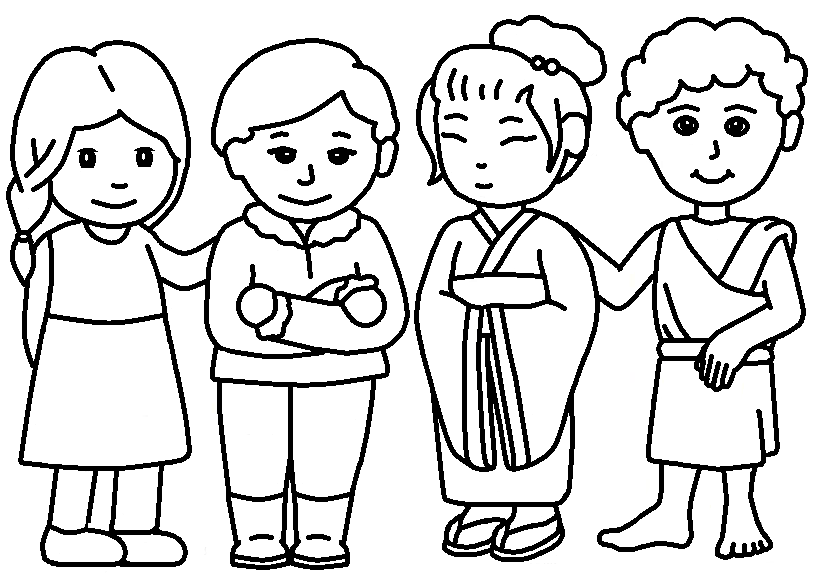 12 de octubre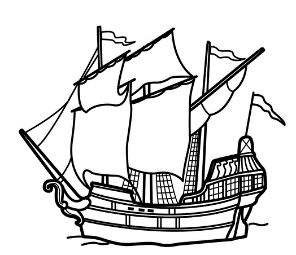 En La Niña, La Pinta y la 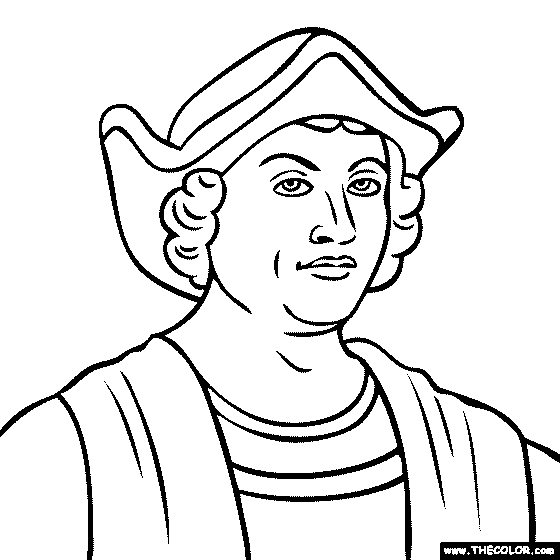 van               y compañía 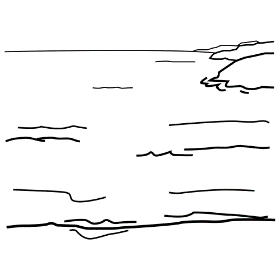 viajando por el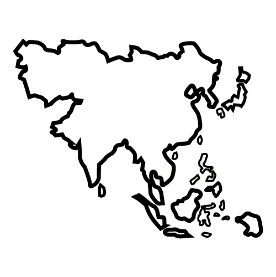 a nuevos              quieren llegar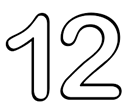 el               de octubre ven un lindo lugar.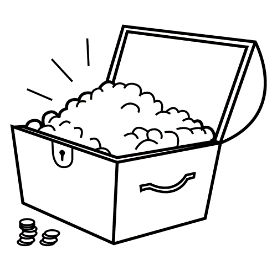 Al ver sus               se quieren quedar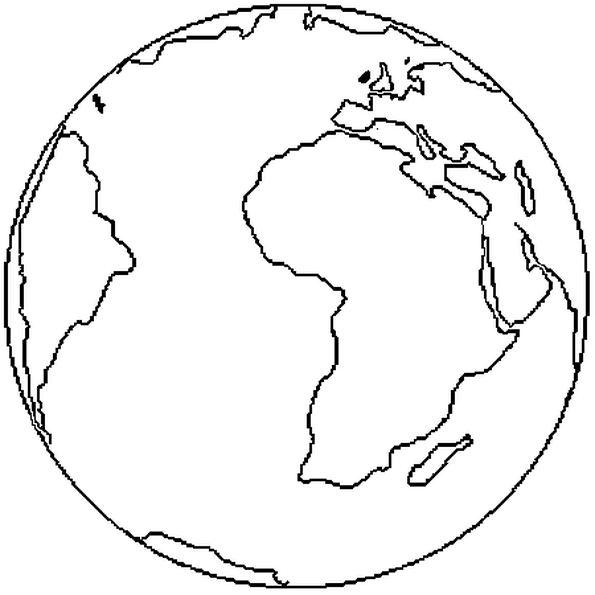 personas de todo el                deciden viajar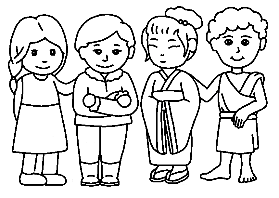 y muchas              se van a unir y crear.